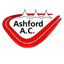 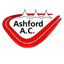 24 Aylesbury RoadKenningtonAshfordKentTN254QH☎07796 95330512th December 2017ANNUAL GENERAL MEETINGDear Member,I hereby give notice that the 53rd Annual General Meeting of Ashford Athletic Club will be held on Monday 29th January 2018. The meeting will take place at the Conningbrook Hotel Ashford at 7.30pm.Any item for inclusion on the Agenda should be received by me, in writing, by no later than   Monday 15th January.Nominations for the various Club Officers posts should be received by me, in writing, by no later than   Monday 22nd January.Yours faithfullyJ SnareChair.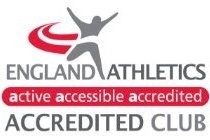 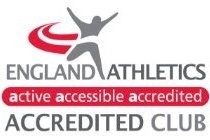 